ESCOLA ________________________________________DATA:_____/_____/_____PROF:______________________________________________TURMA:___________NOME:_______________________________________________________________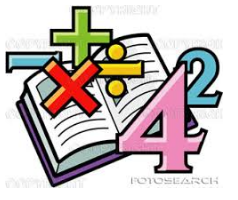 1.Determine o maior número de quatro algarismos diferentes  que seja:a. não divisível por 2 nem por 3; b.divisível por 3, mas não por  2; c. divisível por 2 e por 3; d.divisível por 2 , mas não por 3; 2.Responda qual é o maior número de seis algarismos divisível por 10? 3.Determine:a.O maior número de três algarismos divisível ao mesmo tempo por 3 e por 4; b.O menor número de três algarismos divisível ao mesmo tempo por 2 , por 3 e por 5; c.O maior número de três algarismos divisível por 5; 4.Assinale nas alternativas corretas:a.Todo número divisível por 4 é também divisível por 2.b.Todo número divisível por 6 é também divisível por 2.c.Nenhum número ímpar é divisível por 2.d.Todo número par é divisível por 5; 5.Assinale nas alternativas que apresentam números que são divisíveis , ao mesmo tempo por 2 e por 5:a.222b.803c.805d.5000e.420f.1606.Responda qual é o menor número de três algarismos divisível por:a.6   b.5  c.4  d.2  e.3  